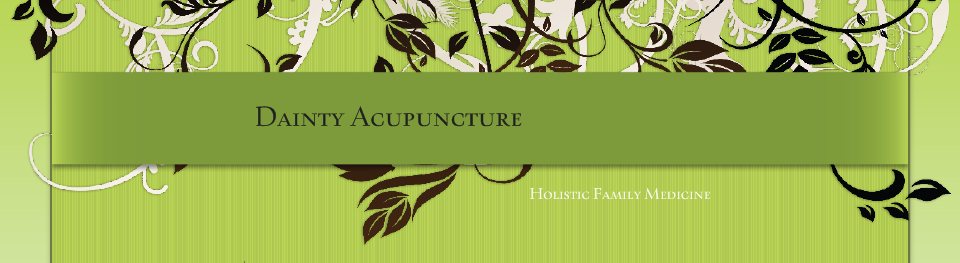 Patient InformationFemale Fertility QuestionnaireName (Last, First, Middle) ___________________________________________     Age_______     Date_______________________ MensesAge at which menses began _______ Are your periods painful?   Yes    No How many days do you normally bleed? _______ How heavy is the bleeding?   Light    Normal    Heavy What color is the blood?   Light red    Red    Dark red    Purple    Brown    Black Is there clotting?   Yes    No Does your face break out before or during your period?   Yes    No Do your breasts become tender premenstrually?   Yes    NoDo you get premenstrual low back pain?   Yes    No Do you bleed or spot between periods?   Yes    No Are your menstrual cycles spaced irregularly?   Yes     NoHow many days are there from one period to the next? _______Date of last menstrual period _______________ Have your cycles changed since they began?   Yes    NoDo you ovulate on your own?   Yes    No    On what day of your cycle? _________ Do your breasts get tender at/during ovulation?   Yes    No Do your bowel movements become loose at the beginning of your period?   Yes    No Western DiagnosisHave you ever been diagnosed with uterine fibroids or polyps?   Yes    No Have you ever had pelvic inflammatory disease?   Yes    No          Were you treated for it?   Yes    No  Have you ever been diagnosed with endometriosis?   Yes    No Have you been diagnosed with pelvic adhesions?   Yes    No Have you been diagnosed with any pelvic abnormalities?   Yes    No Have you had surgeries besides a D&C?   Yes    No     When?_____________     What kind?_______________________________Medication HistoryHave you taken oral contraceptives?   Yes    No      When? _______      How long? _______ Have you ever had an IUD?   Yes    No      When? _______      How long? _______ Have you ever taken DepoProvera?   Yes    No      When? _______      How long? _______ Have you taken medication to help you ovulate?   Yes    No     When? _______ How long? _______ Are you presently taking steroids?  Yes    No Please list all medications currently taking_________________________________________________________________Pregnancy HistoryHow many pregnancies have you had? ______ How many children do you have? ______ Were there complications during your pregnancies? ___________________________________________How many abortions have you had? ______ How many miscarriages have you had? ______ How many times has a D & C been performed? ______ Well-Women HistoryHave you ever had an abnormal pap smear?   Yes    No Have you ever had a cervical biopsy, operation, cauterization or conization?   Yes    No Have you ever had a venereal disease?   Yes    No          What kind? ___________Do you get yeast infections regularly?   Yes    No Do you have chronic vaginal discharge?   Yes    No Fertility TreatmentsHave you had fertility treatments?   Yes    No If yes, when and where?____________________________________ By whom? ______________________________________________ What types? ____________________________________________ Have you had a diagnosis relating to infertility?   Yes    No     What was it? __________________________________________ Have your fallopian tubes been evaluated medically?   Yes    No    What were the results? ___________________________________ Have you had any tubal operations?   Yes    No Have you had any hormone laboratory tests performed?   Yes     No     What were the results? Do you have a single partner with whom you have been trying to conceive?   Yes    No Has he had a fertility workup?    Yes    No     What were the results? _________________________________ Is your partner supportive of your wish to conceive?   Yes    No How long have you been trying to conceive? ________________________ How is your sexual energy?   Low    Normal    High Patient Consent for Use and Disclosure of Protected Health InformationWith my consent, Dainty Acupuncture (DA), may use and disclose protected health information (PHI) about me to carry out treatment, payment and healthcare operations (TPO).  We will not release this information unless we receive a subpoena or an Authorization to Release Records signed by you.DA may call my home or other designated location and leave a message on voice mail or in person, in reference to any items that assist the practice in carrying out TPO, such as appointment reminders, insurance information, and any call pertaining to my clinical care.DA may mail to my home or other designated location any items that assist the practice in carrying out TPO, such as appointment reminder cards and patients statements marked Personal and Confidential.  DA may email me appointment reminders and patient statements.  I have the right to request that DA restrict how it uses or discloses my PHI to carry out TPO.  By signing this form, I am consenting to DA use and disclosure of my PHI to carry out TPO.  I may revoke my consent at any time in writing.  If I do not sign this consent, DA may decline to provide treatment to me.____________________________Signature of Patient or Legal Guardian ____________________________Print Name of Patient or Legal Guardian____________________________DateTerms and Conditions of ServiceAcupuncture Information and GuidelinesAcupuncture is designed to naturally balance, heal, and rejuvenate the body.  In order to fully absorb and integrate the benefits of your treatment, avoid strenuous activity or stressful situations for the remainder of the day.  Please drink plenty of water after your treatment.  Please inform your practitioner of any sensitivities, injuries, or transmittable diseases to ensure your safety, and the safety of your practitioner.Office PoliciesCancellations and rescheduling of appointments must be done at least 24 hours in advance.  You will be charged the full price of your service for any cancellations made less than 24 hours before the scheduled appointment.  A bill will be mailed to the address you provided to us.  A $25.00 fee will be charged for any returned checks.  Returned checks must be replaced by a secured form of payment (credit card or cash).  Payment is due when services are rendered.  By signing below, you authorize the release of any information necessary to your insurance company in order to process your claim.  Should accounts be referred to an attorney or collection agency, attorney’s fees and collection expenses incurred shall be payable in addition to the other previous amounts due.Medical RecordsDainty Acupuncture will not release your records to anyone unless you have signed the “Release of Records” form, or we are instructed to do so by a subpoena or your insurance company.  You give Dainty Acupuncture permission to obtain medical records from previous physicians or medical centers.    ____________________________Signature of Patient or Legal Guardian ____________________________Print Name of Patient or Legal Guardian____________________________Date First Name___________________   M.I.______   Last Name____________________Address___________________________________________________________________City_____________________   State________________   Zip____________________Home Phone_______________  Cell _______________  Work __________________Email__________________________________    Age______   DOB_____________  Gender  M   F    Occupation______________________  Married □ Single □ Domestic Partner □Name of Spouse/Partner _______________________________Emergency Contact __________________________  Phone Number ______________Referred By _______________________________	